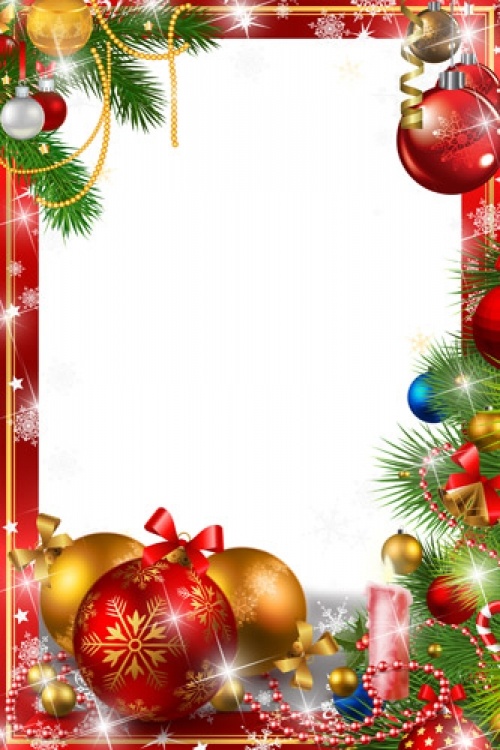 МБУ «Комплексный центр                     социального обслуживания населенияВалуйского городского округа»поздравляет именинников,                  получающих социальные услуги на дому,с Юбилейной датойсо дня  рождения!С чудесной датой! С Юбилеем!Пусть станет от душевных слов,От поздравлений и цветовНа сердце радостней, светлее…От всей души желаем в ЮбилейЗдоровья, вдохновенья, оптимизма,Любви родных, внимания друзей, Счастливой, интересной, яркой жизни!Поздравляем в декабрес Юбилейной датойсо дня  рождения!С 95-летием:                          Борисову Паву Федоровну                                         (04.12.1924 г.)С 85-летием:                 Радченко Нину Даниловну                               (20.12.1934 г.)С 75- летием:             Назаренко Светлану Николаевну                                                     (01.12.1944 г.) 